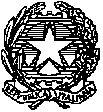 CORTE D’APPELLO DI MILANOUFFICIO LIQUIDAZIONI E DEL REGISTRO MOD. 1/A/SGAutocertificazione ai sensi e per gli effetti dell’art. 23 del D.P.R. 600/1973 e successive modif.	Dichiarazione sostitutiva di certificazione ai sensi dell’art. 46 del D.P.R. 445/2000	Il sottoscritto____________________________________________________ sesso ____________nato a___________________________________________ (_____) il _______________________ Codice fiscale ____________________________________ P. IVA___________________________Domicilio fisc. in________________________ (_____) Via/Piazza___________________________ Tel.___________________________ fax _____________________ cell.______________________indirizzo e-mail				_________  Pec _______________________________                       DICHIARA DI SVOLGERE O DI AVER SVOLTO LA PROPRIA ATTIVITA’ IN QUALITA’ DI□ AVVOCATO     □ INTERPR. / TRAD.     □ PERITO     □ CTU     □ CUSTODE     □ ESPERTO CORTE APP.□ GIUDICE POPOLARE     □ GIUDICE AUSILIARIO    □ AMMINISTRATORE GIUDIZIARIO    □ ALTRODICHIARA INOLTRE DI ESSERE SOGGETTO AD UNO DEI SEGUENTI REGIMI FISCALI:□ LAVORO AUTONOMO      □ STUDIO ASSOCIATO     □ REDDITO D’IMPRESA        □ INTRAMOENIASI IMPEGNA A COMUNIARE ENTRO 30 GIORNI EVENTUALI VARIAZIONI, IN ASSENZA LA PRESENTE DICHIARAZIONE AVRA’ EFFETTO ANCHE PER GLI ANNI SUCCESSIVI.Milano, …………………………..					                    In fede							       ……………………………………………………………..DenominazioneSede                                                                                                                 Partita IVA                                             Oneri previdenziali□ CPA 4%               □ Cassa Inps 4%             □ Altra Cassa (specificare tipologia e %) ………………………………………Regime Fiscale □ Ordinario                 □ Forfettario             □ Contribuente minimo             □ Altro ………………………………………..  IBAN (27caratteri)     